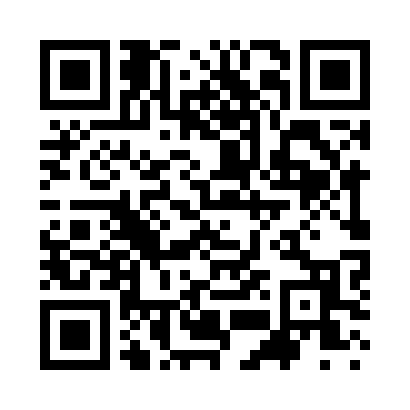 Ramadan times for Adaza, Iowa, USAMon 11 Mar 2024 - Wed 10 Apr 2024High Latitude Method: Angle Based RulePrayer Calculation Method: Islamic Society of North AmericaAsar Calculation Method: ShafiPrayer times provided by https://www.salahtimes.comDateDayFajrSuhurSunriseDhuhrAsrIftarMaghribIsha11Mon6:196:197:361:284:457:217:218:3712Tue6:176:177:341:284:457:227:228:3913Wed6:166:167:321:274:467:237:238:4014Thu6:146:147:311:274:477:247:248:4115Fri6:126:127:291:274:477:257:258:4216Sat6:106:107:271:264:487:267:268:4317Sun6:086:087:251:264:497:277:278:4518Mon6:076:077:241:264:497:297:298:4619Tue6:056:057:221:264:507:307:308:4720Wed6:036:037:201:254:517:317:318:4821Thu6:016:017:191:254:517:327:328:5022Fri5:595:597:171:254:527:337:338:5123Sat5:575:577:151:244:527:347:348:5224Sun5:565:567:131:244:537:357:358:5325Mon5:545:547:121:244:537:377:378:5526Tue5:525:527:101:234:547:387:388:5627Wed5:505:507:081:234:547:397:398:5728Thu5:485:487:061:234:557:407:408:5829Fri5:465:467:051:234:557:417:419:0030Sat5:445:447:031:224:567:427:429:0131Sun5:425:427:011:224:567:437:439:021Mon5:415:417:001:224:577:447:449:042Tue5:395:396:581:214:577:467:469:053Wed5:375:376:561:214:587:477:479:064Thu5:355:356:541:214:587:487:489:085Fri5:335:336:531:204:597:497:499:096Sat5:315:316:511:204:597:507:509:107Sun5:295:296:491:204:597:517:519:128Mon5:275:276:481:205:007:527:529:139Tue5:255:256:461:195:007:537:539:1410Wed5:235:236:441:195:017:547:549:16